JAVNO SAVJETOVANJE NA NACRT PRIJEDLOGA ODLUKE O VRIJEDNOSTI BODA KOMUNALNE NAKNADEHrvatski sabor na sjednici  održanoj dana 13. srpnja 2018. godine donio je Zakon o komunalnom gospodarstvu („Narodne novine“ br. 68/18), koji je stupio na snagu 4. kolovoza 2018. godine. Jedinice lokalne samouprave dužne su donijeti novu odluku o vrijednosti boda komunalne naknade (B) najkasnije 30 dana prije isteka kalendarske godine za koju su doneseni programi građenja i održavanja komunalne infrastrukture sukladno odredbi čl. 129. Zakona o komunalnom gospodarstvuSadašnja vrijednost boda (B) za izračun komunalne naknade utvrđena je u iznosu od 0,30 kn/m2 i jednaka mjesečnoj visini komunalne naknade po m2 korisne površine stambenog prostora u prvoj zoni Općine.Budući da je Zakonom o komunalnom gospodarstvu propisano da je polazište za određivanje vrijednosti boda komunalne naknade (B) procjena troškova održavanja komunalne infrastrukture iz programa održavanja komunalne infrastrukture, uzuzimanje u obzir i drugih predvidivih i raspoloživih izvora financiranja, predlaže se vrijednost boda komunalne naknade (B) na području Općine Matulji u visini od 5,87 kn/m2.Prema prijašnjem Zakonu o komunalnom gospodarstvu, vrijednost boda komunalne naknade (B) je bila jednaka„mjesečnoj visini komunalne naknade po m2 korisne površine stambenog prostora u prvoj zoni“ općine, no sada je ona propisana na godišnjoj razini.Temeljem članka 11. Zakona o pravu na pristup informacijama, jedinice lokalne samouprave dužne su provoditi savjetovanje s javnošću pri donošenju općih akata odnosno drugih strateških ili planskih dokumenata kad se njima utječe na interes građana i pravnih osoba.S ciljem da se širi krug zainteresiranih osoba s područja Općine Matulji uključi u pripremu konačnog Nacrta prijedloga Odluke o vrijednosti boda komunalne naknade, svrsishodno je provesti savjetovanje sa zainteresiranom javnošću. Na taj se način želi upoznati javnost sa predloženim Nacrtom i pribaviti mišljenja, primjedbe i prijedloge zainteresirane javnosti, kako bi predloženo, ukoliko je zakonito i stručno utemeljeno, bilo prihvaćeno od strane donositelja odluke i u konačnosti ugrađeno u odredbe odluke.Javno savjetovanje otvoreno je od 06.10.2018. do 22.10.2018. godine, odnosno u trajanju kraćem od 30 dana budući  je člankom 129. Zakona o komunalnom gospodarstvu, propisano da važeća Odluka o vrijednosti boda komunalne naknade (B) vrijedi do isteka kalendarske godine za koju je donesena, te da je jedinica lokalne samouprave u obvezi donijeti novu Odluku o vrijednosti boda komunalne naknade (B) najkasnije 30 dana prije dana isteka kalendarske godine za koju su doneseni trenutno važeći Program gradnje objekata i uređaja komunalne infrastrukture, Program održavanja komunalne infrastrukture i Odluka o vrijednosti boda komunalne naknade (B) doneseni do stupanja na snagu Zakona o komunalnom gospodarstvu.Vezano uz navedeno a s obzirom da su u tijeku pripreme na izradi prijedloga Programa održavanja komunalne infrastrukture za 2019. godinu kao i prijedloga Programa gradnje objekata i uređaja komunalne infrastrukture za 2019. godinu te prijedlog Proračuna 2019. godine i Projekcije 2020.-2021 godine predlaže se kraći rok trajanja savjetovanja.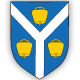 OPĆINA MATULJIOPĆINA MATULJIKLASA:   011-01/18-01/0010 URBROJ: 2156/04-01-3-02-18-0002 Matulji, 05.10.2018. KLASA:   011-01/18-01/0010 URBROJ: 2156/04-01-3-02-18-0002 Matulji, 05.10.2018. Rok za očitovanje zainteresirane javnosti je zaključno s danom 22.            listopada 2018. godine.Adresa e-pošte na koju se šalju očitovanja zainteresirane javnosti:opcina.matulji@matulji.hr 